17. ledna 2018Vláda navrhla jmenovat Marka Rojíčka předsedou ČSÚVláda dnes navrhla jmenovat Marka Rojíčka novým předsedou Českého statistického úřadu. O jeho jmenování rozhodne prezident republiky.Marek Rojíček je místopředsedou ČSÚ od dubna 2014. V této instituci však působí už od roku 2001. V rámci odborné činnosti se specializoval na oblast národních účtů, více než sedm let byl ředitelem sekce makroekonomických statistik. Podílí se na výuce makroekonomické analýzy na Národohospodářské fakultě Vysoké školy ekonomické v Praze a na Vysoké škole ekonomie a managementu. Je autorem nebo spoluautorem řady vědeckých a odborných článků, učebních textů a výzkumných studií.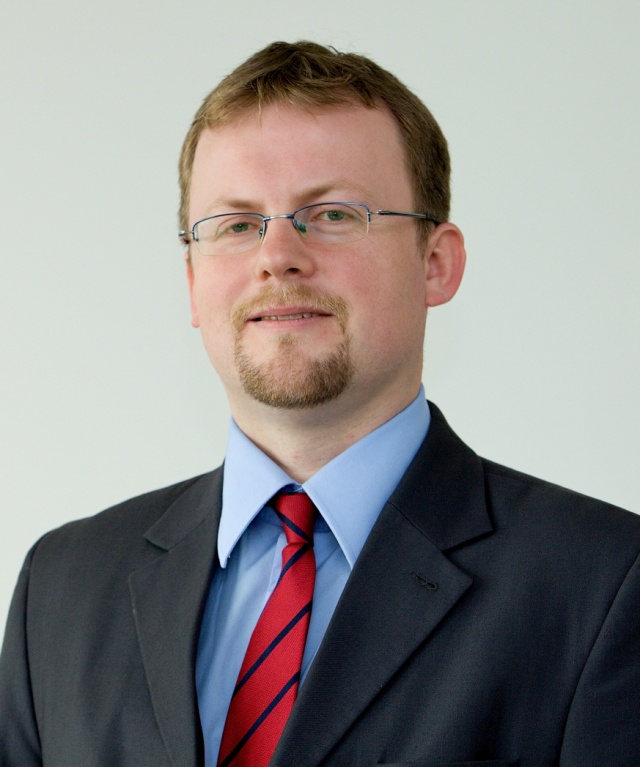 Rozhovor s Markem Rojíčkem o nových prioritních úkolech ČSÚnaleznete v příštím čísle časopisu Statistika&My.KontaktyPetra Báčovátisková mluvčí ČSÚT 274 052 017   |   M 778 727 232E petra.bacova@czso.cz   |   Twitter @statistickyurad